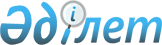 Түпқараған ауданы әкімінің 2015 жылғы 8 шілдедегі № 17 "Түпқараған ауданы бойынша сайлау учаскелерін құру туралы" шешіміне өзгерістер енгізу туралыМаңғыстау облысы Түпқараған ауданы әкімінің 2016 жылғы 06 маусымдағы № 26 шешімі. Маңғыстау облысы Әділет департаментінде 2016 жылғы 30 маусымда № 3072 болып тіркелді      РҚАО-ның ескертпесі.

      Құжаттың мәтінінде түпнұсқаның пунктуациясы мен орфографиясы сақталған.

      Қазақстан Республикасының 1995 жылғы 28 қыркүйектегі "Қазақстан Республикасындағы сайлау туралы" Конституциялық Заңының 23 бабының 1, 2 тармақтарына және Қазақстан Республикасының 2001 жылғы 23 қаңтардағы "Қазақстан Республикасындағы жергілікті мемлекеттік басқару және өзін-өзі басқару туралы" Заңының 37 бабына сәйкес, Түпқараған ауданының әкімі ШЕШІМ ҚАБЫЛДАДЫ:

      1. Түпқараған ауданы әкімінің 2015 жылғы 8 шілдедегі № 17 "Түпқараған ауданы бойынша сайлау учаскелерін құру туралы" шешіміне (Нормативтік құқықтық актілерді мемлекеттік тіркеу тізілімінде № 2776 болып тіркелген, 2015 жылғы 29 шілдеде "Әділет" ақпараттық-құқықтық жүйесінде және 2015 жылғы 22 қазандағы №51 "Ақкетік арайы" газетінде жарияланған) келесідей өзгерістер енгізілсін:

      көрсетілген шешімнің қосымшасы осы шешімнің қосымшасына сәйкес жаңа редакцияда жазылсын.

      2. Қазақстан Республикасының 1995 жылғы 28 қыркүйектегі "Қазақстан Республикасындағы сайлау туралы" Конституциялық Заңының 23 бабының талаптары сақтала отырып, бұқаралық ақпарат құралдары арқылы сайлау учаскелері туралы сайлаушылар хабардар етілсін.

      3. "Түпқараған ауданы әкімінің аппараты" мемлекеттік мекемесі (Г.Демеуова) осы шешімнің әділет органдарында мемлекеттік тіркелуін, оның бұқаралық ақпарат құралдарында және "Әділет" ақпараттық құқықтық жүйесінде ресми жариялануын қамтамасыз етсін.

      4. Осы шешімнің орындалуын бақылау аудан әкімінің орынбасары Т. Алтынгалиевке жүктелсін.

      5. Осы шешім әділет органдарында мемлекеттік тіркелген күннен бастап күшіне енеді және ол алғашқы ресми жарияланған күнінен кейін күнтізбелік он күн өткен соң қолданысқа енгізіледі.



      "КЕЛІСІЛДІ"

      Түпқараған аудандық сайлау

      комиссиясының төрағасы

      А. Қуанбай

      06 маусым 2016 жыл

 Дауыс беруді өткізу және дауыс санау үшін Түпқараған ауданының аумағындағы сайлау учаскелері № 227 сайлау учаскесі      Орталығы: Форт-Шевченко қаласы, Досан Тәжіұлы көшесі № 9, "Е.Өмірбаев атындағы орта мектебі" мемлекеттік мекемесі, телефон/факс: 872938 (код) 22367.

      Шекарасы: Форт-Шевченко қаласының Досан Тәжіұлы, Оразмағамбет Тұрмағамбетұлы, Қабиболла Сыдиықов, Ибаш Жанболатова, Жазмағанбет Қызылбаев, Тобанияз Әлниязұлы, Бимембет Маяұлы, Нығмет Шымыров, Хиту Бекжанов, Нұрсұлтан Оңғалбаев, Иса Тіленбайұлы, Төлесін Әлиев, Мақаш Бектұрғанов, Сүйінғара Үргенішбайұлы, Абай, Мырзағали Әлібаев, Мұрын Жырау, Есбол Өмірбаев, Жамбыл, Астана, Ұлан Елубаев көшелерінің үйлері, сонымен қатар Жаңа Кетік шағын ауданының 5, 6 кварталдарының үйлері. 

 № 228 сайлау учаскесі      Орталығы: Форт-Шевченко қаласы, Маршал Әбдіхалықов көшесі № 51, "Түпқараған аудандық орталықтандырылған кітапхана жүйесі" мемлекеттік мекемесі, телефон/факс: 8 72938 (код) 22252.

      Шекарасы: Форт-Шевченко қаласының Жалау Мыңбаев, Маршал Әбдіхалықов, Шайхы Еркеғұлов, Сатанғұл Тәжиев, Естөре Оразақов, Келімберді Өтебаев, Ермек Даулетова, Дүйіш Тобышбаев, Ораз Бозахаров, Байбоз Қилыбайұлы, Сауытбай Масатов, Тілеумұрат Қожабеков, Мұстахи Бимағанбетов, Икембай Өтепбергенов, Лазер Тумышев көшелерінің үйлері, сонымен қатар Жаңа Кетік шағын ауданының 1, 2, 2 а, 3, 4 кварталдарының үйлері.

 № 229 сайлау учаскесі      Орталығы: Баутин ауылы, 8 Наурыз көшесі № 25, "Жалау Мыңбаев атындағы мектеп-гимназиясы" мемлекеттік мекемесі, телефон/факс: 8 72938 (код) 24575. 

      Шекарасы: Баутин ауылының Қашаған Күржіманұлы, Жәнібек Матаев, 8 Наурыз, Виталий Водовской, Сәттіғұл Жанғабылов, Қалмырза Берішбаев, 

      Захар Дубский, Жаңа құрылыс, Диханбек Сатимов, Қылыш Нәдірбаев, Құлмырза Саудабаев, Ізтұрған Оразбаев, Абай Қошақбаев көшелерінің үйлері.

 № 230 сайлау учаскесі      Орталығы: Баутин ауылы Аташ елді мекені, Әліби Жанкелдин көшесі №27, "Түпқараған аудандық орталықтандырылған кітапхана жүйесі" мемлекеттік мекемесінің Аташ кітапханасы, телефон/факс: 8 72938 (код) 24971.

      Шекарасы: Баутин ауылы Аташ елді мекенінің Аманкелді Иманов, Мұрат Өскінбаев, Әліби Жанкелдин, Тау, Зауыт, Баялы Ақсамбаев көшелерінің үйлері.

 № 231 сайлау учаскесі      Орталығы: Қызылөзен ауылы, Сатыбалды Сисенбаев көшесі №2, Түпқараған ауданы әкімдігінің "Қызылөзен мәдениет үйі" мемлекеттік коммуналдық қазыналық кәсіпорны, телефон/факс:872938 (код) 23851.

      Шекарасы: Қызылөзен ауылының Сатыбалды Сисенбаев, Ізтұрған Нысанбаев, Дүйсе Бердібеков, Жаңа ауыл, Шамшырақ, Шарай, Жұмаш Сағындықов көшелерінің үйлері; сонымен қатар Қызылөзен ауылы және "Карагантубек" жауапкершілігі шектеулі серіктестігі аумағында орналасқан мал шаруашылығының нүктелері және жеке шаруашылық қожалықтары.

 № 232 сайлау учаскесі      Орталығы: Ақшұқыр ауылы, Баланжан Қожашева көшесі № 5, Түпқараған ауданы әкімдігінің "Ақшұқыр мәдениет үйі" мемлекеттік коммуналдық қазыналық кәсіпорны, телефон/факс: 8 72938 (код) 23249. 

      Шекарасы: Ақшұқыр ауылының Ақжол, Өмірзақ Нұрбаев, Балсұлу Сахиева, Үштерек, Әлқуат Қожабергенов көшелерінің үйлері, сонымен қатар 4 кварталдың үйлері.

 № 233 сайлау учаскесі      Орталығы: Сайын Шапағатов ауылдық округі, Мақаш Елубаев көшесі №81, "№1 жалпы орта білім беретін мектеп-лицейі" мемлекеттік мекемесі, телефон/факс: 872938 (код) 31269.

      Шекарасы: Сайын Шапағатов ауылдық округінің Найзабек Есетов, Ақназар Жақауов, Тасқынбай Шахатов, Сәйдім Тумышев, Бисембай Мейров, Алтынмұрат Бекенжанов, Ескі ауыл, Жолыбай Шахшабасов, Мақаш Елубаев, Бердіхан Қарайшықов көшелерінің үйлері, сонымен қатар 1, 2, 3, 4, 5, 6 кварталдарының үйлері, Сайын Шапағатов ауылдық округінің және "Жайлау" жауапкершілігі шектеулі серіктестігінің аумағында орналасқан мал шаруашылығының нүктелері және жеке шаруашылық қожалықтары.

 № 234 сайлау учаскесі      Орталығы: Таушық ауылы, Құлшық Жұбайұлы көшесі №41, "Таушық мәдениет үйі" мемлекеттік коммуналдық қазыналық кәсіпорны, телефон/факс: 8 72938 (код) 44232. 

      Шекарасы: Таушық ауылының Сисен Әбдірахманов, Ардагерлер, Төлеген Қағазов, Абыл Тілеуұлы, Хамидолла Елмұханбетов, Құлшық Жұбайұлы, Түмен Балтабасұлы көшелерінің үйлері, Нұрбаулы Тұмсық шағын ауданының үйлері, сонымен қатар 1, 2, 3, 4 кварталдарының үйлері, Таушық ауылының және "Таушық" ауыл шаруашылығы" жауапкершілігі шектеулі серіктестігінің аумағында орналасқан мал шаруашылығының нүктелері мен жеке шаруашылық қожалықтары.

 № 235 сайлау учаскесі      Орталығы: Баутин ауылы, "Қазақстан Республикасы Ұлттық қауіпсіздік комитеті Шекара қызметінің 2201 "Б" әскери бөлімі" республикалық мемлекеттік мекемесі, телефон/факс: 8 72938 (код) 24796. 

      Шекарасы: Баутин ауылының "Қазақстан Республикасы Ұлттық қауіпсіздік комитеті Шекара қызметінің 2201 "Б" әскери бөлімі" республикалық мемлекеттік мекемесі; Форт-Шевченко қаласының "Қазақстан Республикасы Қорғаныс министрлігінің "51809 әскери бөлімі" республикалық мемлекеттік мекемесі және "Қазақстан Республикасы Ұлттық қауіпсіздік комитеті Шекара қызметінің "2018 әскери бөлімі" республикалық мемлекеттік мекемесі.

 № 236 сайлау учаскесі      Орталығы: Қаражанбас вахталық поселкесі, "Қаражанбасмұнай" акционерлік қоғамының мәдени-демалыс орталығының қызыл бұрышы, телефон/факс:87292 (код) 473613.

      Шекарасы: Қаражанбас вахталық поселкесінде орналасқан "Қаражанбасмұнай" акционерлік қоғамының және өзге де кәсіпорындардың жатақханалары.

 № 237 сайлау учаскесі      Орталығы: Ақшұқыр ауылы, Балсұлу Сахиева көшесі №1, "Маршал Әбдіхалықов атындағы мектеп - гимназиясы" мемлекеттік мекемесі, телефон/факс: 8 72938 (код) 23245. 

      Шекарасы: Ақшұқыр ауылының Баланжан Қожашева, Ғұбайдолла Айдаров, Бүркітбай Сәрсенов, Жаңа Қоныс көшелерінің үйлері, сонымен қатар 1, 3 кварталдарының және Бегей үйлері.

 № 238 сайлау учаскесі      Орталығы: Бозашы вахталық поселкесі, "Трейнинг центр" ғимараты, телефон/факс: 8 7292 (код) 529079. 

      Шекарасы: Бозашы вахталық поселкесінің және Солтүстік Бозашыда орналасқан өзге де кәсіпорындардың жатақханалары.

 № 239 сайлау учаскесі      Орталығы: Ақшұқыр ауылы, Әдек Жанашев көшесі, №49, Түпқараған ауданы әкімдігі Түпқараған аудандық білім бөлімінің "Ақшұқыр мектеп-лицейі" мемлекеттік мекемесі, телефон/факс: 8 72938 (код) 50177. 

      Шекарасы: Ақшұқыр ауылының Сұлтанбай Наубетов, Бекбосын Қадырұлы, Жүсіп Дүйсенбаев, Дүйіш Досаев, Борсақбай Әбілхайыров, Әдек Жанашев, Қартбай Бекжанов, Ұзақбай Есқожаев, Жалау Қазиев, Тәжіғұл Кезбаев, Маңғыбай Түйешиев көшелерінің үйлері, сонымен қатар 2 және 5 кварталдарының үйлері.


					© 2012. Қазақстан Республикасы Әділет министрлігінің «Қазақстан Республикасының Заңнама және құқықтық ақпарат институты» ШЖҚ РМК
				
      Аудан әкімі

Т. Асауов
Түпқараған ауданы әкімінің
"6" маусымдағы 2016 жылғы
№26 шешіміне қосымша